Zapraszamy na tygodnie tematyczne 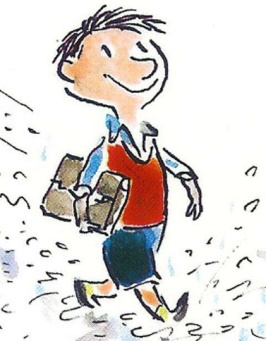 w bibliotece szkolnejWESOŁY TYDZIEŃ Z MIKOŁAJKIEMAkcja trwa od 26.11.2018 – 7.12.2018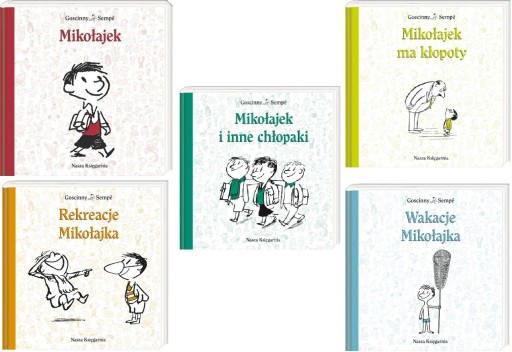 Zapraszamy czytania wyjątkowych opowiadań o Mikołajku autorstwa Jean-Jacques Sempe i  Rene Goscinnego. Mikołajek, Joachim, Euzebiusz, Maksencjusz, Alcest, Ananiasz… To imiona najpopularniejszych łobuziaków 
w historii literatury dziecięcej. Ich przygody bawią czytelników już od pół wieku! Przez lata książki ukazywały się 
w niezmienionej szacie graficznej – ten charakterystyczny kwadratowy format rozpoznawał każdy fan serii. W naszej bibliotece dostępne są następujące tytuły serii:Lato MikołajkaZima MikołajkaRekreacje MikołajkaMikołajek w szkoleMikołajek i inne chłopakiMikołajek ma kłopotyNowe przygody MikołajkaRodzinne przygody MikołajkaSeria o Mikołajku to gwarancja fantastycznej  zabawy i „ubaw po pachy”.Zapraszamy do biblioteki  szkolnej